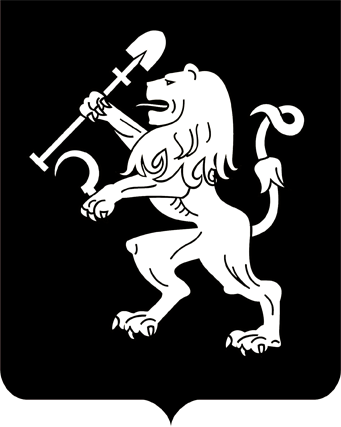 АДМИНИСТРАЦИЯ ГОРОДА КРАСНОЯРСКАПОСТАНОВЛЕНИЕО признании утратившимисилу правовых актов администрации городаНа основании обращения акционерного общества «Исторический квартал», в соответствии со ст. 16 Федерального закона от 06.10.2003  № 131-ФЗ «Об общих принципах организации местного самоуправления в Российской Федерации», руководствуясь статьями 41, 58, 59 Устава города Красноярска, ПОСТАНОВЛЯЮ:1. Признать утратившими силу постановления администрации         города: от 02.07.2019 № 417 «Об отклонении проекта внесения изменений в проект планировки исторического центра города Красноярска и проекта межевания территории и о направлении его на доработку»;от 13.12.2019 № 946 «О внесении изменения в постановление        администрации города от 02.07.2019 № 417»;от 20.01.2020 № 21 «О внесении изменения в постановление администрации города от 02.07.2019 № 417»;от 29.06.2020 № 493 «О внесении изменения в постановление          администрации города от 02.07.2019 № 417».2. Настоящее постановление опубликовать в газете «Городские новости» и разместить на официальном сайте администрации города.3. Постановление вступает в силу со дня его официального опуб-ликования.Глава города                                                                                 С.В. Еремин18.01.2021№ 19